Publicado en Bilbao el 19/02/2016 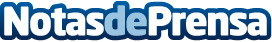 La actividad de PYMES y autónomos será 100% digital en la próxima décadaLos tres expertos que han participado esta semana en la jornada Fast Forward Sessions celebrada en Bilbao, han asegurado que la actividad de PYMES y autónomos será 100% digital en la próxima década, cuando los nacidos en la actualidad –la primera generación 100% digital-, se conviertan en consumidoresDatos de contacto:Ramón NavarroFast Forward Sessions609811247Nota de prensa publicada en: https://www.notasdeprensa.es/la-actividad-de-pymes-y-autonomos-sera-100 Categorias: Comunicación Marketing Eventos http://www.notasdeprensa.es